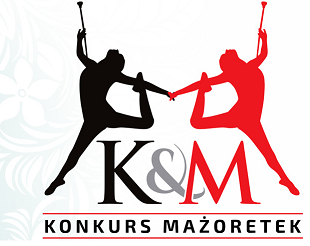 1. SEKCJE ZAWODÓW:Sekcja KLASYCZNY  BATON SCENA Sekcja KLASYCZNY  POM-PON SCENASekcja  BATON SCENASekcja POMPON SCENASekcja  MIXSekcja  BATON-FLAGA Sekcja  IMPROWIZACJA MAŻORETEKSekcja BUŁAWA 1.Sekcja KLASYCZNY  BATON SCENA Kategoria wiekowa: kadetki, juniorki, seniorkitylko drużynyczas: 2:30 – 3:00 minmuzyka: marszowe utwory lub ich remakekostiumy: typowy strój mażoretkowy (nakrycie głowy, spódnica, marynarka, buty). Dla kadetek buty nie są obowiązkowe. Kapitan musi mieć inne kolory strojuchoreografia: może byc kapitan, co najmniej 50% choreografii ma być przeprowadzona pod przewodnictwem kapitanabez elementów akrobatycznych, krok marszowy jest obowiązkowy z formami tanecznymi. Praca z pałką. Rzut z 1 obrotem, rzut do innej osobyWejście i  zejście ze sceny bez muzykiSędzia ocenia formacje i zróżnicowanie choreografii, precyzje występu i pracę zespołową.2. Sekcja KLASYCZNY  POM-PON SCENAKategoria wiekowa: kadetki, juniorki, seniorkitylko drużynyczas: 2:30 – 3:00 minmuzyka: marszowe utwory lub ich remakekostiumy: typowy strój mażoretkowy (nakrycie głowy, spódnica, marynarka, buty). Dla kadetek buty nie są obowiązkowe. Kapitan musi mieć inne kolory strojuchoreografia: musi byc kapitan, co najmniej 50% choreografii ma być przeprowadzona pod przewodnictwem kapitanabez elementów akrobatycznych, krok marszowy jest obowiązkowy z formami tanecznymi. Praca z pompon. Rzut z 1 obrotem, rzut do innej osobyWejście i  zejście ze sceny bez muzykiSędzia ocenia formacje i zróżnicowanie choreografii, precyzje występu i pracę zespołową.3. Sekcja  BATON SCENAKategoria wiekowa: kadetki, juniorki, seniorkitylko drużynyczas: 2:30 – 3:00 minmuzyka: marszowe utwory lub elektroniczneWejście i  zejście ze sceny bez muzykiSędzia ocenia formacje i zróżnicowanie choreografii, precyzje występu i pracę zespołową.Elementy gimnastyki (na przykład elementy ćwiczeń wymagających utrzymanie równowagi, elastyczności, przeskoków, piruetów) mogą być włączone do programu, jeżeli wykonane są w sposób nie zakłócający płynności układu. Skoki gimnastyczne ( szpagaty poprzeczne, wzdłużne ze zmianą nóg lub bez zmiany nóg są dozwolone )obowiązkowy twirling poziom 1-6obowiązkowe rzuty 2 obroty 4. Sekcja POMPON SCENAKategoria wiekowa: kadetki, juniorki, seniorkitylko drużynyczas: 2:30 – 3:00 minmuzyka: marszowe utwory lub elektroniczneWejście i  zejście ze sceny bez muzykiSędzia ocenia formacje i zróżnicowanie choreografii, precyzje występu i pracę zespołową.Elementy gimnastyki (na przykład elementy ćwiczeń wymagających utrzymanie równowagi, elastyczności, przeskoków, piruetów) mogą być włączone do programu, jeżeli wykonane są w sposób nie zakłócający płynności układu. Skoki gimnastyczne ( szpagaty poprzeczne, wzdłużne ze zmianą nóg lub bez zmiany nóg są dozwolone )obowiązkowe rzuty, obroty 5. Sekcja  MIXKategoria wiekowa: kadetki, juniorki, seniorkido 8 osóbczas: 1:15 – 1:30 minmuzyka: marszowe utwory lub elektroniczneWejście i  zejście ze sceny bez muzykiSędzia ocenia formacje i zróżnicowanie choreografii, precyzje występu i pracę zespołową.Elementy gimnastyki (na przykład elementy ćwiczeń wymagających utrzymanie równowagi, elastyczności, przeskoków, piruetów) mogą być włączone do programu, jeżeli wykonane są w sposób nie zakłócający płynności układu. Skoki gimnastyczne ( szpagaty poprzeczne, wzdłużne ze zmianą nóg lub bez zmiany nóg są dozwolone )obowiązkowa wymiana rekwizytów6. Sekcja  BATON-FLAGA Kategoria wiekowa: kadetki, juniorki, seniorkitylko drużynyczas: 2:30 – 3:00 minobowiązkowo każda tancerka ma1 lub 2 flagimuzyka: marszowe utwory lub ich remakeWejście i  zejście ze sceny bez muzykiSędzia ocenia formacje i zróżnicowanie choreografii, precyzje występu i pracę zespołową.7.Sekcja  IMPROWIZACJA MAŻORETEKKategoria wiekowa: kadetki, juniorki, seniorkitylko drużynyczas: 2:30 – 3:00 minmuzyka: marszowe utwory lub elektroniczneWejście i  zejście ze sceny bez muzykichoreografii ma być przeprowadzona pod przewodnictwem kapitanakapitan musi sygnalizować kroki zespół nie może tańczyć choreografi całością dyryguje kapitanSędzia ocenia formacje i zróżnicowanie choreografii, precyzje występu i pracę zespołową.Elementy gimnastyki (na przykład elementy ćwiczeń wymagających utrzymanie równowagi, elastyczności, przeskoków, piruetów) mogą być włączone do programu, jeżeli wykonane są w sposób nie zakłócający płynności układu. Skoki gimnastyczne ( szpagaty poprzeczne, wzdłużne ze zmianą nóg lub bez zmiany nóg są dozwolone )obowiązkowy twirling poziom 1-6obowiązkowe rzuty 1 obroty 	8. Sekcja BUŁAWA Kategoria wiekowa: kadetki, juniorki, seniorkitylko drużynyczas: 2:30 – 3:00 minmuzyka: marszowe utwory lub elektroniczneWejście i  zejście ze sceny bez muzykiSędzia ocenia formacje i zróżnicowanie choreografii, precyzje występu i pracę zespołową.Elementy gimnastyki zabronioneobowiązkowy twirling poziom 1-6obowiązkowe rzuty 2 obroty 